Работа Сахаровской СБ Ф №31 с детьми и молодёжью по  нравственно духовно-патриотическому воспитанию 11.02.2018г.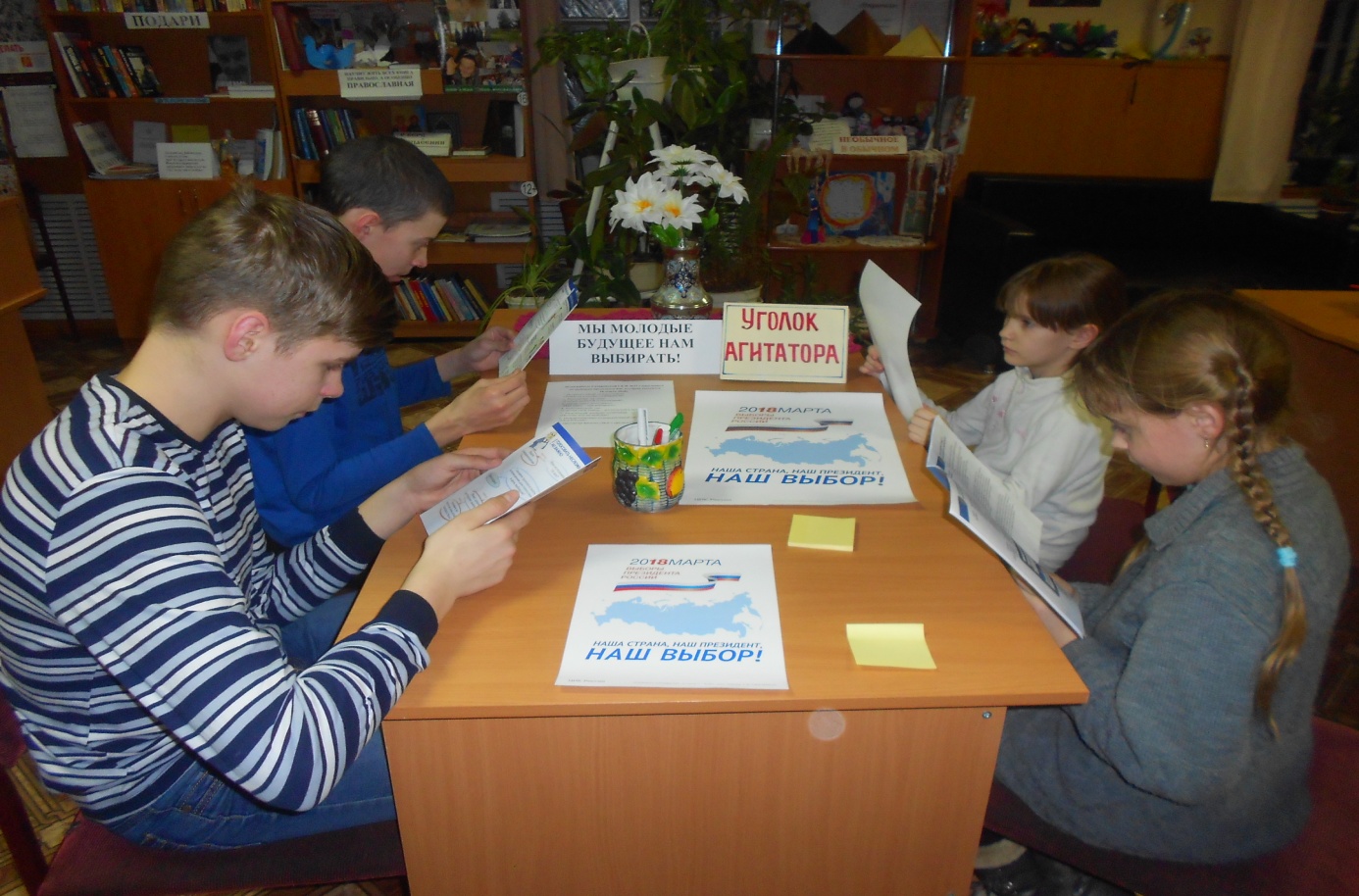 Готовим уголок агитатора.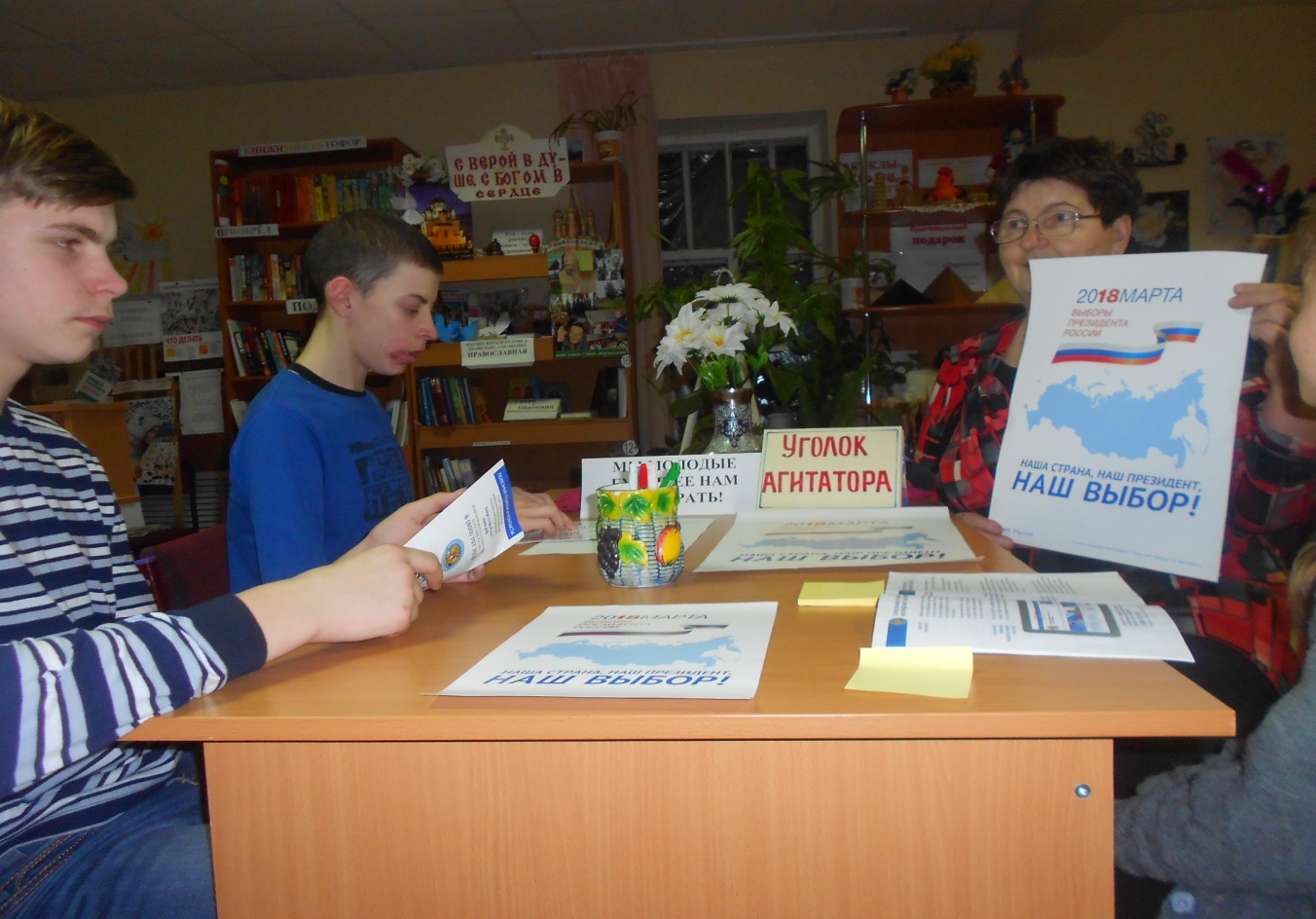 Встреча с вновь голосующими «Трибуна молодого избирателя».